ANNEX 1 - APPLICATION FORM FAN-BEST Coach Network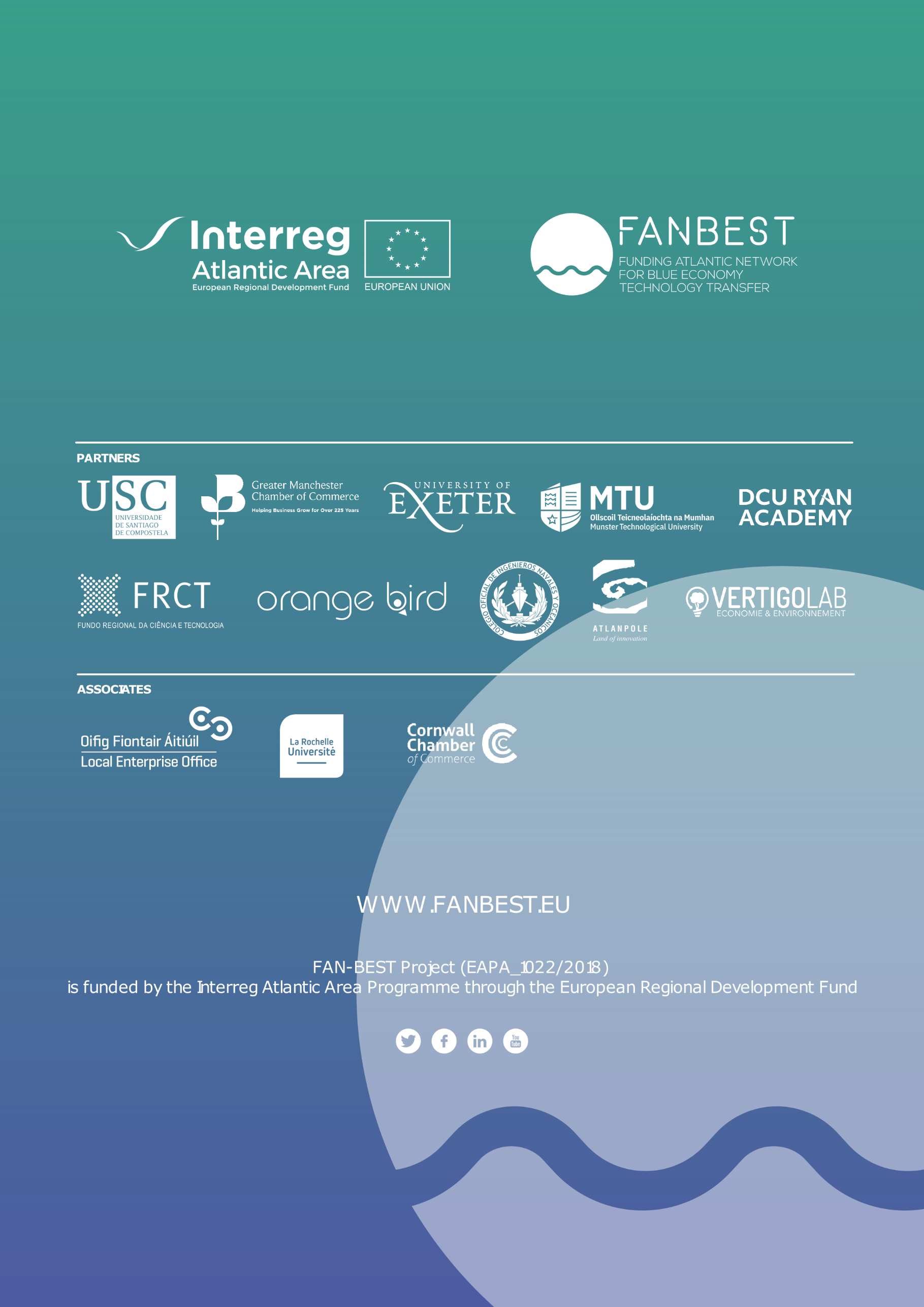 GENERAL INFORMATION